 Nazwa wnioskodawcy: …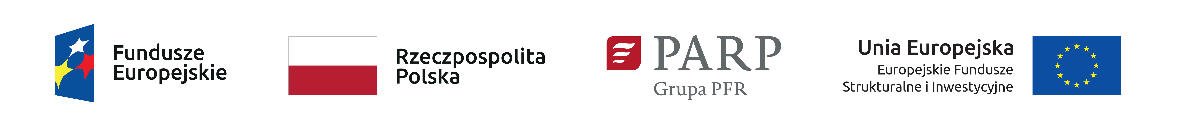 Nr wniosku o dofinansowanie: …Oświadczenie wnioskodawcyOświadczam, że:Nie prowadzę działalności na terenie Specjalnej Strefy Ekonomicznej.Prowadzę działalność na terenie ………………………………..Specjalnej Strefy Ekonomicznej, na podstawie Zezwolenia/Zezwoleń strefowych (które załączam), wydanego/ych na ten sam zakres kosztów kwalifikowalnych zgłoszonych do projektu. Jednocześnie oświadczam, że maksymalna intensywność pomocy publicznej wynikająca z Mapy pomocy regionalnej nie zostanie przekroczona.